Copyright information - Please read© This Free Resume Template is the copyright of Hloom.com. You can download and modify this template for your own personal use to create a resume for yourself, or for someone else. You can (and should!) remove this copyright notice (click here to see how) before sending your resume to potential employers.You may not distribute or resell this template, or its derivatives, and you may not make it available on other websites without our prior permission. All sharing of this template must be done using a link to http://www.hloom.com/resumes/. For any questions relating to the use of this template please email us - info@hloom.com
Eva Johnson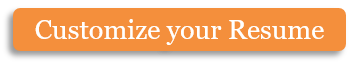 2386 – Saint Alley, Polk City, FL – 33868 ◊(123) 456 7899 ◊ info@hloom.comCareer ObjectiveI am looking for an opporutity to care for children and apply my great skill set and qualifications.Related SkillsGood knowlendge offood and nuitrientsQuick in making decisions, can work under stressGood practical knowledge of feeding, bathing, and cleaning small childrenFlexible and can settle in new working environment within no or very little timeFriendly attitudeGood at keeping children engaged with different activitiesOther SkillsExcellent team playerPunctual and regularHonest and reliableEnthusiastic and creativePleasant personalityGood healthWorking ExperienceBabysitter for Johnson family	April 2011 – PresentEducationSaint Joseph High School 	Polk City – MOMatriculation with arts	GPA: 3.6 (2012)Hobbies and InterestsPlaying VolleyballReading story booksReferencesMr. J. Adams	Teacher of arts at Saint Joseph High SchoolCell: (515) 232 5656